Town of North Stonington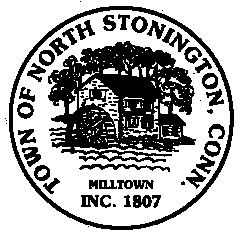 Board of Selectman Special MeetingNorth Stonington New Town Hall Conference RoomMay 22, 20186:00pmCall to Order: 5:59pm, M. Urgo, R. Carlson, N. KincaidPledge of AllegiancePublic Comments and QuestionsExecutive Session: Urgo motion to go into Executive Session with S, R Roohr, C Dias at 6:01pm; 2nd by Selectman Kincaid.  Came out of Executive Session at 7:02pm284 Providence New London Turnpike Blighted Property: building inspector will walk the property on Thursday 10:00am, Selectman Carlson will attend the walk throughRecorder not working, using First Selectman Urgo’s phone instead; 7:04pmGreen Gables demolition update: Selectman Kincaid: Bids received last Thursday, 2 of 4 companies bid on the project.    Murdock Abatement and Deleading Company has presented a bid that is higher than expected but the funds are available.  Soil testing was added to the project which is driving the project price up.  First Selectman Urgo: Eagle Environmental has reviewed the bid and made a recommendation on which bid should be accepted.  Once the project is completed, the property will be safe.Selectman Kincaid motion to accept the bid from Murdock; Selectman Carlson 2nd; Approved 3-0SCBA unit sale or donationNSVFC has notified the BOS that the equipment needs to be disposed of Selectman Kincaid motion that the NSVFC can  the tanks, First Selectman Urgo 2nd; Approved 3-0Memorial Day Parade: Do the Selectmen want to walk in the parade?  Selectman Kincaid will communicate with Denise Murphy from the Lions about the participation in the parade and ceremony.AppointmentsCivil Preparedness Advisory CouncilFirst Selectman Urgo: will need to appoint this committee at some point.  Supposed to be appointed at the start of the term; after speaking with Gary Baron today, it should be the First Selectman, Highway Foreman, Fire Chief, President of Ambulance, Head of ITJuvenile Review Board Appointments: letter from chair, Joseph Gross.  7 members on board, hold the juveniles accountable and show an interest in their success.  For consideration to reappoint to the  position: Larry Chappell.  For consideration to reappoint to a  position: Cheryl Biekert.  Selectman Carlson motion to approve the appointments, Selectman Kincaid 2nd, Approved 3-0Communications Committee Appointments: Nicole Porter is the new appointee to the committee; Selectman Carlson motion to approve the appointment, Selectman Kincaid 2nd, Approved 3-0Hewitt Farm Committee Appointments: Tim Choks fill the regular position; Deidre Tavares to fill the alternate position; First Selectman Urgo motion to approve the appointments; Selectman Carlson 2nd, Approved 3-0Fiscal Year 2018-2019 update: Additional revenue was received from the state as outlined in the town meeting last night.  Board of Finance has proposed to use a lower mil rate than previously projected in the budget.  28.2 vs 28.7.  Building fee increase resolution failed last night, may result in a shortfall in the budget.  Planning and Zoning voted to increase their fees, which does not need to go to a town meeting.  have passed if the increase was not as large.  In the fall, possibly look at a smaller increase at the next town meeting.Town Organizational Chart: Compiled by the Town Government Structure Committee First Selectman Urgo motions to approve the organizational chart, Selectman Kincaid seconds, Approved 2-0-1Town Meeting ReviewSelectman Carlson: civil, good information and presentations, good venue, would have liked to see more people.  Moving toward a more productive town meeting.Selectman Kincaid: Could have improved by putting Question 8 (budget) first, lost people in the middle of the meeting.  Great to see so many new faces at the meeting.First Selectman Urgo: didn’t get the same feeling as other meetings, doesn’t like to see people leaving in the middle of the meeting.  Not sure where the budget question needs to be placed in the agenda.  Selectman Kincaid will talk to the Communications Committee about encouraging people to vote in the upcoming budget referendum.Selectman Kincaid: motion to add the agenda item to discuss phones, Selectman Carlson 2nd Tax RefundsCorelogic: $18532.37Corelogic: $1808.73John Tillinghast: $15.81Tabled for next meeting after clarificationNew phones for Town HallQuotes were obtained for the Center for Emergency Services, Avaya is providing those phones.  Jim Russell was asked to obtain quotes for new phones for Town Hall since they are 23 years old.  Money is in line for Admin/Finance Officer.  $9,348 for 17 phones. Adjournment: Motion to Adjourn: Selectman Kincaid, Selectman Carlson 2nd; 8:29pm